      Floyd County Water Department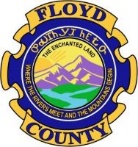 Change of Mailing AddressAccount # Customer nameCurrent mailing addressNew address/P.O. BoxCity State  Zip Code Phone # Email 